	    Aktuellt från Brf. Måran 2 nr 12/22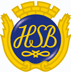 Budget 2023Alla har väl hört och läst varningar om stora avgiftshöjningar inför nästa år. Vi har nu fastställt budgeten för 2023 och kan glädja er med att vi inte kommer att genomföra någon avgiftshöjning. De åtgärder som föreningen gjort och gör innebär att vi i mångt och mycket kan kompensera de höjningar som annars skulle behöva ske. Vi kommer heller inte att i nuläget beröras av räntehöjningarna eftersom våra lån ligger fasta till våren 2024. Skulle oförutsedda saker ske, kan det dock bli att vi behöver höja avgiften.Men, höjningar kan ändå komma att drabba er då vi har individuell mätning av el, värme och varmvatten. Där kommer avgifterna att höjas och vad kostnaden blir för den enskilde beror på den egna förbrukningen. I media har vi länge kunnat läsa om vad som går att göra för att minska den egna förbrukningen, till exempel släcka onödig belysning, sänka värmen eller duscha kortare stund.Även då det gäller våra allmänna utrymmen finns en del att tänka på. Fyll tvättmaskinen då ni tvättar. Släck ljuset när ni lämnar tvättstugan och andra utrymmen där ljuset inte släcks automatiskt. Hjälp till att hålla en rimlig värmenivå i trapphusen. Temperaturen bör inte ligga högre än mellan 13–15 grader. När ni går ut kan man välja att använda dörrvreden på entrédörren istället för att öppna med automatiken. Då stängs dörren snabbare vilket innebär att elementen i entrén inte behöver arbeta så mycket. Detta gäller i synnerhet då det är kallt ute. Vi måste alla hjälpas åt att hålla nere förbrukningen. Det är ingen annan som gör det åt oss!ÅterbruketDu missar väl inte vårt nya Återbruksrum? Gå gärna dit och titta om det finns något du vill ha eller varför inte lämna något som någon annan kan ha nytta av.GymGymmet är klart! Vill du ha mer information om gymmet så kom på tisdag 15/11 mellan kl. 19-20. Plats: Gustavsgatan 17–19. Lottie och Viktor finns där för att svara på era frågor.StäddagEtt stort tack till alla som hjälpte till på städdagen. Det var mycket som blev gjort!StyrelsearbeteÄr du intresserad av att arbeta med Mårans skötsel och utveckling. Då skulle kanske en plats i vår styrelse passa dig. Kontakta gärna valberedningen eller styrelsen om du är intresserad!Kontakt med styrelsenMejla till maran2orebro@outlook.com eller lägg en lapp i föreningens postlåda på Västra Nobelgatan 4. Vi svarar så fort vi kan!  Endast i mycket akuta ärenden går det bra att ringa.Nästa styrelsemöte blir den 5 december.Styrelsen